                        SZPITAL SPECJALISTYCZNY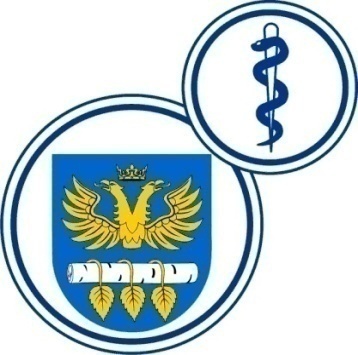 W BRZOZOWIEPODKARPACKI OŚRODEK ONKOLOGICZNYim. Ks. Bronisława MarkiewiczaADRES:  36-200  Brzozów, ul. Ks. J. Bielawskiego 18tel./fax. (013) 43 09 587www.szpital-brzozow.pl         e-mail: zampub@szpital-brzozow.pl_____________________________________________________________________________Sz.S.P.O.O. SZPiGM 3810/30/2024                                              Brzozów: 10.04.2024 r.Dotyczy postępowania o udzielenie zamówienia publicznego:Dostawa odczynników wraz z dzierżawą sprzętuSygn. sprawy Sz.S.P.O.O. SZPiGM            3810/30/2024	W związku z pytaniami złożonymi w niniejszym postępowaniu przez Wykonawców, Zamawiający udziela następujących odpowiedzi:  pytanie nr 1Prosimy o wyłączenie pozycji 1, 7  z pakietu 2 i utworzenie z niej odrębnego pakietu. Obecny opis przedmiotu zamówienia tworzy preferencje dla konkretnego wytwórcy, dysponującego pełnym asortymentem wymienionych w Zadaniu 2 uniemożliwiając składanie ofert pozostałym podmiotom posiadającym w swojej ofercie, lecz nie posiadającym pozostałej części asortymentu , co budzi podejrzenia o faworyzowanie konkretnego wytwórcy przez Zamawiającego z naruszeniem dyscypliny finansów publicznych (na podstawie przepisów zawartych art. 16 pkt. 1 ustawy z dnia 11 września 2019r. o odpowiedzialności za naruszanie dyscypliny finansów publicznych (wraz z późn. zm.)). Poprzez sformułowanie przedmiotu zamówienia ograniczające faktyczny krąg podmiotów ubiegających się o udzielenie zamówienia, posiadających w swojej ofercie testy immunochromatograficzne, Zamawiający narusza odpowiednie przepisy ustawy PZP: 1) art. 16 pkt. 1, poprzez przeprowadzenie postępowania w sposób naruszający zasadę uczciwej konkurencji, równego traktowania wykonawców, przejrzystości oraz proporcjonalności, poprzez sformułowanie postanowień SIWZ w sposób bezzasadnie ograniczający krąg podmiotów uprawnionych do ubiegania się o udzielenie zamówienia w postępowaniu; 2) art. 99 ust. 4, 5 w zw. z art. 16 pkt. 1, poprzez wadliwe opisanie przedmiotu zamówienia, polegające na wprowadzeniu do jednego zamówienia produktów dostępnych tylko u jednego lub bardzo ograniczonej liczby podmiotów bez podziału tego zamówienia na części i tym samym ograniczenie liczby wykonawców uprawnionych do ubiegania się o udzielenie zamówienia w postępowaniu; 3) art. 99 ust. 4, 5 w zw. art. 36aa ust. 1 w zw. z art. 7 ust. 1, poprzez wadliwe opisanie przedmiotu zamówienia, polegające na niedopuszczeniu możliwości składania ofert częściowych/nieudzielenie zamówienia w częściach i tym samym ograniczenie liczby podmiotów uprawnionych do ubiegania się o udzielenie zamówienia w postępowaniu. W odniesieniu do art. 96 ust. 1 pkt. 11 ustawy PZP (zgodnie z którym Zamawiający powinien literalnie wskazać przyczyny niedokonania podziału zamówienia na części), cytowany przepis stanowi transpozycję do polskiego porządku prawnego normy zawartej w art. 46 ust. 1 dyrektywy klasycznej. Zgodnie z motywem 78 preambuły do dyrektywy klasycznej w przypadku, gdy instytucja zamawiająca zdecyduje, że podział zamówienia na części nie byłby właściwy, stosowne indywidualne sprawozdanie lub dokumenty zamówienia powinny zawierać wskazanie głównych przyczyn decyzji instytucji zamawiającej. Przesłanki zawarte w powyższym motywie preambuły nie mają zastosowania w przedmiotowym postępowaniu. Zgodnie z treścią sentencji wyroku KIO z dnia 2017-01-02, sygn. akt.: KIO 2346/16 (w myśl którego KIO nakazała instytucji zamawiającej dokonanie podziału zamówienia na części) : „uznać należy, iż obawy związane z ewentualnymi niewielkimi trudnościami czy kosztami bądź nieznacznymi problemami z koordynowaniem działań wykonawców, a tym bardziej wygoda zamawiającego, nie powinny stanowić dostatecznej podstawy do zaniechania podziału zamówienia na części.”odpowiedź: Ofertę należy złożyć zgodnie z specyfikacją warunków zamówienia.pytanie nr 2Czy Zamawiający zgodzi się wykreślić pozycje 1 i 7 z pakietu 2? Są to testy posiadane w Polsce tylko przez jednego dystrybutora (szczególnie poz. 7)?odpowiedź: Ofertę należy złożyć zgodnie z specyfikacją warunków zamówienia.pytanie nr 3Czy Zamawiający zgodzi się na zaoferowanie w pakiecie 2 poz. 7 testu immunochromatograficznego? Do wykonania takiego testu nie są potrzebne żadne dodatkowe sprzęty ani odczynniki.odpowiedź: Ofertę należy złożyć zgodnie z specyfikacją warunków zamówienia.